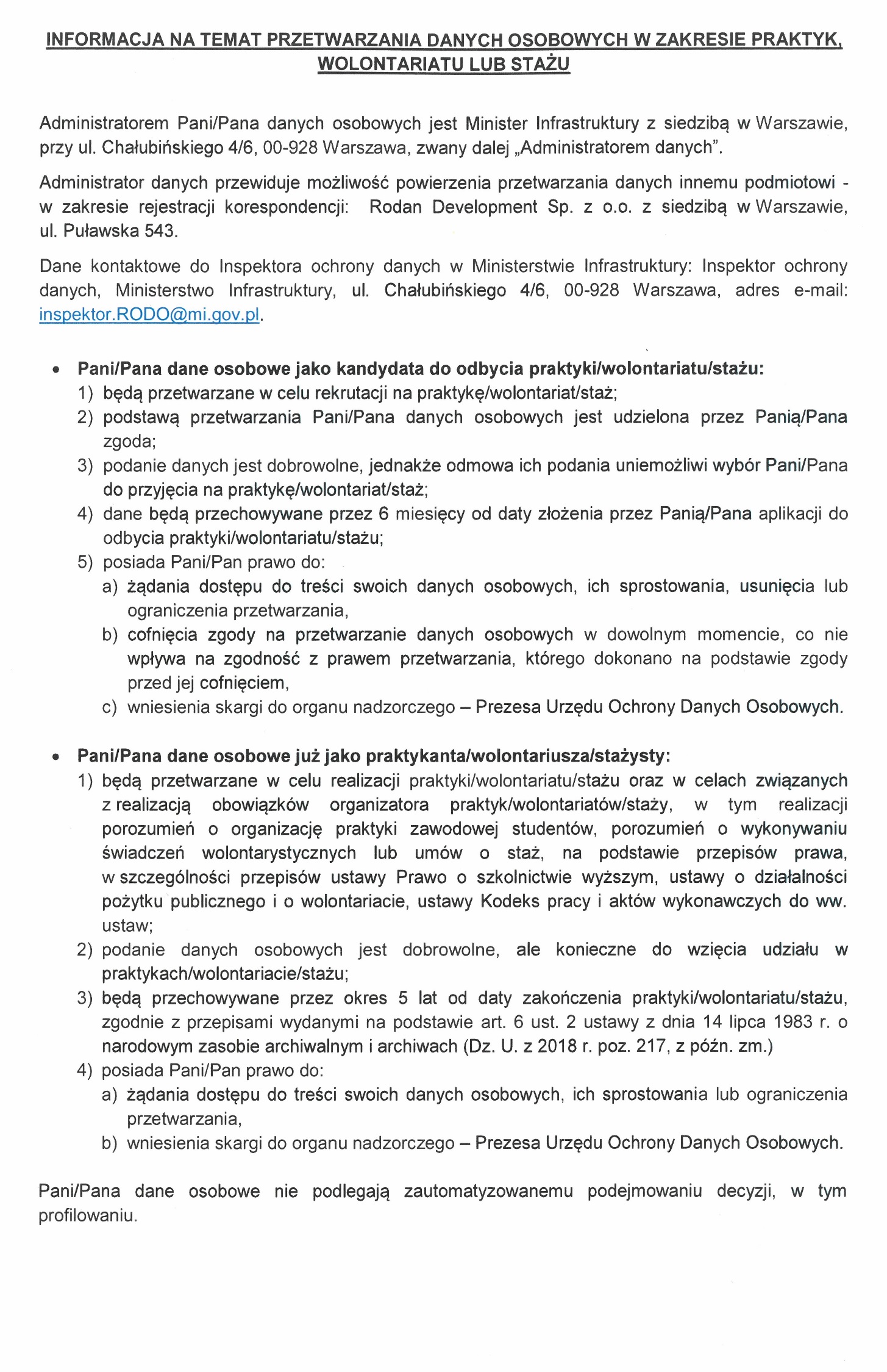 FORMULARZ APLIKACYJNY NA PRAKTYKĘFormularz wypełnia osoba zainteresowana (literami drukowanymi/na komputerze)Zgodnie z art. 6 ust. 1 lit. a rozporządzenia Parlamentu Europejskiego i Rady (UE) 2016/679 z dnia 27 kwietnia 2016 r. w sprawie ochrony osób fizycznych w związku z przetwarzaniem danych osobowych i w sprawie swobodnego przepływu takich danych oraz uchylenia dyrektywy 95/46/WE (ogólne rozporządzenie o ochronie danych) (Dz. Urz. UE L 119 z 04.05.2016, str. 1), oświadczam, że:wyrażam zgodę na przetwarzanie przez Ministra Infrastruktury, z siedzibą w Warszawie, przy ul. Chałubińskiego 4/6, moich danych osobowych w celu rekrutacji na praktyki w Ministerstwie Infrastruktury.Jednocześnie oświadczam, że zostałem/łam poinformowany/a o prawie wycofania zgody na przetwarzanie moich danych osobowych w powyższym zakresie, co nie wpływa na zgodność z prawem przetwarzania, którego dokonano na podstawie zgody przed jej cofnięciem. …………...........................................                                                                                                    				    data, podpis kandydatki/kandydataDane teleadresoweDane teleadresoweImię i nazwiskoObywatelstwoTelefon kontaktowyAdres e-mailDane szkoły/uczelniDane szkoły/uczelniNazwa szkoły/uczelniWydziałKierunek/zawódRok naukiZnajomość języków obcychZnajomość języków obcychJęzykPoziom znajomościJęzykPoziom znajomościMiejsce  (komórka organizacyjna Ministerstwa maksymalnie 2)Miejsce  (komórka organizacyjna Ministerstwa maksymalnie 2)Proponowany termin (miesiąc) i wymiar praktyk (liczba godzin łącznie i tygodniowo)Proponowany termin (miesiąc) i wymiar praktyk (liczba godzin łącznie i tygodniowo)Uwagi i oczekiwania odnośnie praktyki (cel praktyki/praktyka obowiązkowa/praktyka dobrowolna)Uwagi i oczekiwania odnośnie praktyki (cel praktyki/praktyka obowiązkowa/praktyka dobrowolna)